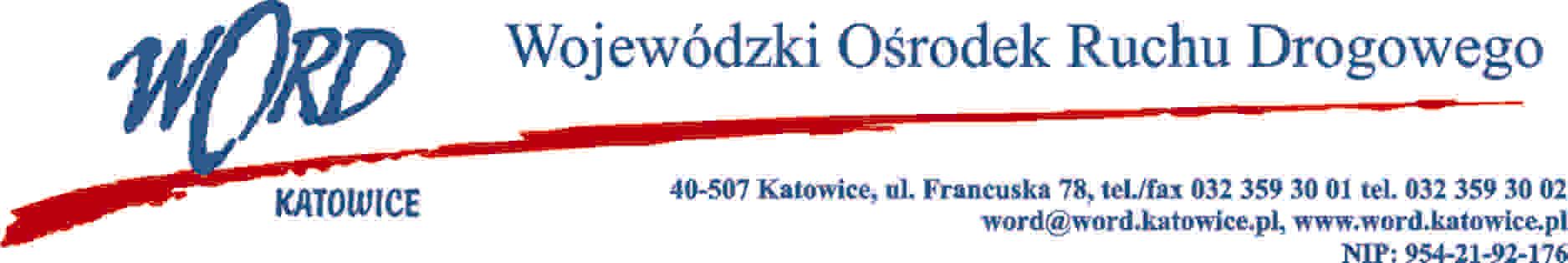 Katowice 03.08.2022 r.AT-ZP.262.8.7.2022.IDZgodnie z art. 222 ust. 4 ustawy z dnia 11 września  2019 r. Prawo zamówień publicznych (Dz. U. z 2021 r. poz. 1129) Wojewódzki Ośrodek Ruchu Drogowego w Katowicach informuje, że na wykonanie zadania pn.: „Dostawa sprzętu IT dla Wojewódzkiego Ośrodka Ruchu Drogowego w Katowicach – etap II” Zamawiający zamierza przeznaczyć następujące kwoty: Dla części I: 18 095,97 zł brutto (słownie: osiemnaście tysięcy dziewięćdziesiąt pięć złotych 97/100)Dla części II: 2 388,44 zł brutto (słownie: dwa tysiące trzysta osiemdziesiąt osiem złotych 44/100)Dla części III: 19 377,91 zł brutto (słownie: dziewiętnaście tysięcy trzysta siedemdziesiąt siedem złotych 91/100)Dla części IV: 22 140,00 zł brutto (słownie: dwadzieścia dwa tysiące sto czterdzieści złotych 00/100)Dla części V: 13 583,28 zł brutto (trzynaście tysięcy pięćset osiemdziesiąt trzy złote 28/100)W oryginale podpis:
Dyrektor WORD – Janusz Freitag